Технологическая карта дистанционного урока по математике 4 клТема: Деление многозначного числаКюдякова Анна Егоровнаучитель начальных классовМБОУ Хорулинская СОШ, им Е.К.Федорова.Нюрбинский улус, с .ХорулаКритерии оценивания:Критерии оценивания методической разработки в формате технологической карты урока сприменение дистанционных образовательных технологий: 1. Соответствие структуры урокаструктуре урока с применением ДОТ 2. Реализация проблемного подхода при проведенииурока с применением ДОТ 3. Соответствие урока дидактическим принципам урока с ДОТ 4.Применение способов повышения мотивации обучающихся на уроке с применением ДОТ 5.Соответствие приемов и методов содержанию урока с применением ДОТ 6. Соответствие форм и средств обучения содержанию урока с ДОТ 7. Соответствие способов контроля и оценки обучающихся содержанию урока с применением ДОТ 8. Организация рефлексии на уроке с применением ДОТ 9. Соответствие цифровых инструментов и сервисов содержанию урока с применением ДОТЭтапурокаВидыработ,формыМетоды,приемыСредстваурока с ДОТСодержаниепедагогическоговзаимодействияСодержаниепедагогическоговзаимодействияСодержаниепедагогическоговзаимодействияФормируемыеУУДПланируемыерезультатыДеятельностьучителяДеятельностьобучающихсяДеятельностьобучающихсяⅠ.  Мотивация (самоопределение)Фронтальная, индивидуальнаяМетоды: наглядные (карточка), словесные (объяснение правила).Приёмы: показ, запись в тетрадь.https://docs.google.com/presentation/d/1toty99ntyl60RqbgDiSBqs59MnKk-5P7q0uKoYA7IhA/edit?usp=sharingПриветствует учащихся, проверяет готовность класса и оборудования, эмоционально настраивает на учебную деятельность.Считайте, ребята,Точнее считайте,Хорошее делоСмелей прибавляйте,Хорошее дело смелей прибавляйте,Плохие делаПоскорей вычитайтеСлушают учителя.
Демонстрируют готовность к уроку, готовят рабочее место к урокуСлушают учителя.
Демонстрируют готовность к уроку, готовят рабочее место к урокуК – планируют учебное сотрудничество с учителем и сверстниками.Л – понимают значение знаний для человекаи принимают его; имеют желание учиться; проявляют интерес к изучаемому предмету, понимают его важностьНаблюдение учителя за организациейучащимися рабочего местаⅡ. Актуализация знаний.Форма: индивидуальная работа.Виды работы: письменная (запись под диктовку), устная.Методы: наглядные (демонстрация презентации), словесные (беседа).Приёмы: показ, запись в тетрадь.https://edu.skysmart.ru/student/dirokegube– Поставьте знаки действий так, чтобы равенства были верными.462 … 70 = 392 7 108 … 0 = 7 10865 … 4 = 260 478 … 1 = 478714 … 7 = 102 824 … 8 = 103Проверяет наличие домашней работы в тетрадях.Выполняют задания.Проверяет наличие домашней работы в тетрадях.Выполняют задания.П – осуществляют расширенный поиск информации и представляют информацию в предложенной форме; извлекают необходимую информацию из текстов; используют знаково-символические средства; осознанно и произвольно строят речевые высказывания; владеют логичес-Устные ответы, наблюдения учителя, выполненные заданияⅢ. Изучение нового материала  Форма: индивидуальная работа.Вид работы: устная.Метод: проблемно-поисковый.Приём: постановка темы и цели урока.https://edu.skysmart.ru/student/lehuzozahaВедет запись на доске и объясняет: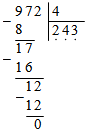 – Первое неполное делимое 9, значит, в частном будет три цифры.Разделю 9 на 4, получу 2 – столько сотен будет в частном.Умножу 2 на 4, получу 8 – столько сотен разделила.Вычту из 9 число 8, получу 1 – столько сотен осталось разделить.Сравню остаток с делителем: сотен осталось меньше, чем 4.Образую второе неполное делимое – 17.Разделю 17 на 4, получу 4 – столько десятков будет в частном.Умножу 4 на 4 получу 16 – столько десятков разделили.Вычту 16 из 17, получу 1 – столько десятков осталось разделить.Сравню остаток с делителем: 1 меньше 4.Образую третье неполное делимое – 12.Разделю 12 на 4, получу 3 – столько единиц будет в частном.Умножу 3 на 4, получу 12 – столько единиц разделили.Вычту 12 из 12, получу 0. Деление окончено.Читаю ответ: 243Слушают учителя.Слушают учителя.Р – принимают и сохраняют цели и задачи учебной деятельности; ориентируются в учебнике; контролируют учебные действия, замечают допущенные ошибки; осознают правило контроля и успешно используют его в решении учебной задачи.К – обмениваются мнениями; умеют слушать друг друга, строить понятные для партнера по коммуникации речевые высказывания, задавать вопросы с целью получения необходимой для решения проблемы информации; могут работать в коллективе, уважают мнения других участников образовательного процесса; формулируют и аргументируют свою позицию относительно обсуждаемой проблемы; владеют способамиконструктивного взаимодействия со взрослым и сверстниками.Л – осознают свои возможности в учении; способны адекватно рассуждать о причинах своего успеха или неуспехав учении, связывая успехи с усилиями, трудолюбием; проявляют познавательный интерес к изучению предметного курса.Работа
с учебной материаломФизкультминуткафизкультминутка4.Практическая деятельностьФорма: индивидуальная работа.Виды работы: письменная , устная, интерактивные задания.Методы: наглядные (демонстрация презентации), словесные (беседа), практические (выполнение интерактивных заданий)Приёмы: записи в тетрадьhttps://resh.edu.ru/subject/lesson/4042/main/284464/№ 373.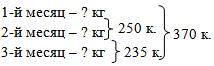 1) 370 – 235 = 135 (к.) – за 1-й месяц.2) 250 – 135 = 115 (к.) – за 2-й месяц.3) 235 – 115 = 120 (к.) – за 3-й месяц.Ответ: за 1-й месяц – 135 книг, за 2-й месяц – 115 книг, за 3-й месяц – 120 книг.№ 374.«Сколько кг пшена осталось в магазине?».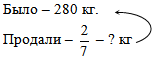 Осталось – ? кг.1) 240 : 6 · 2 = 80 (кг) – продали.2) 240 – 80 = 160 (кг).Ответ: 160 кг пшена осталось.Задание из электр прил№ 373.1) 370 – 235 = 135 (к.) – за 1-й месяц.2) 250 – 135 = 115 (к.) – за 2-й месяц.3) 235 – 115 = 120 (к.) – за 3-й месяц.Ответ: за 1-й месяц – 135 книг, за 2-й месяц – 115 книг, за 3-й месяц – 120 книг.№ 374.«Сколько кг пшена осталось в магазине?».Осталось – ? кг.1) 240 : 6 · 2 = 80 (кг) – продали.2) 240 – 80 = 160 (кг).Ответ: 160 кг пшена осталось.Задание из электр прилРешает один учащийся с комментированием у доски, остальные
делают краткую запись и решение в тетрадиСтавят вопрос к задаче и решают ее самостоятельно.Р – принимают и сохраняют цели и задачи учебной деятельности; осуществляют поиск средств для выполнения учебной задачи.К – принимают участие в обсуждении математических фактов, высказывают свою позицию; понимают различные позиции в подходе к решению учебной задачи, задаютвопросы для их уточнения, четко и аргументированно высказывают свои оценки и предложения.Л – осуществляют смыслообразование; осознают ответственность за общее дело; проявляют познавательный интерес к изучению учебного предметаВыполненное задание6.Итоги урока. Рефлексия.Форма: индивидуальная работа.Вид работы: решение  теста в  Online Test Pad.Метод:  тестовый контроль.Приём: работа с тестом в  Online Test Pad.Сигнальные карточки «Светофор».– Что понравилось на уроке?– Что показалось непонятным?– Для чего нам нужны эти знания?– Что понравилось на уроке?– Что показалось непонятным?– Для чего нам нужны эти знания?Отвечают на вопросыП – ориентируютсяв своей системе знаний – отличают новое от уже известногоУстные ответы